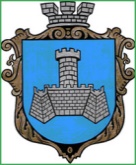 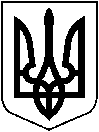 УКРАЇНАХМІЛЬНИЦЬКА МІСЬКА РАДАВІННИЦЬКОЇ ОБЛАСТІВиконавчий комітетР І Ш Е Н Н Я         від “06” лютого 2024 р                                                                   № 104Про надання дозволу Г  Л на дарування громадянці Ш Г В частини житлового будинкуз господарськими будівлями та  спорудами,  де право користування мають малолітні Ш А  П ,   р.н., Ш В  П ,   р.н., В  М  В ,  р.н. та В  В  В ,   р.н.           Розглянувши заяви Г  Л , Ш  П В , Ш  Г  В , В  В В , В  В О ,   які проживають за адресою: Вінницька область,  м. Хмільник, вул.   , будинок 12   та відповідні документи про  надання дозволу Г Л   на  дарування  1/2  частини житлового будинку з господарськими будівлями та спорудами, які знаходяться за адресою: м. Хмільник, вул.      громадянці Ш Г  В ,   право  користування  яким мають малолітні діти  Ш А П ,   року народження, Ш  В  П ,   року народження,  В  М В ,   року народження та В В В а,    року народження, врахувавши те, що  діти і надалі будуть мать право користування вищезазначеним житлом, взявши до уваги подання служби у справах дітей від   02.02.2024 р. №01-10/63, пропозицію комісії з питань захисту прав дитини  01.02.2024 р. №2/11, керуючись ст. 177 Сімейного кодексу України, Цивільним кодексом України, ст. 12 Закону України „Про основи соціального захисту бездомних осіб і безпритульних дітей”, ст. ст. 34, 59 Закону України „Про місцеве самоврядування в Україні”, виконком міської радиВИРІШИВ:1. Надати дозвіл  Г  Л   на  дарування  1/2  частини житлового будинку з господарськими будівлями та спорудами, які знаходяться за адресою: м. Хмільник, вул.      громадянці Ш Г В ,   право  користування  яким мають малолітні діти  Ш А П ,   року народження, Ш  В П ,   року народження,  В М  В ,   року народження та В  В  В ,    року народження. 2. Громадянці Ш Г  В  надати до 31.05.2024 року службі у справах дітей Хмільницької міської ради правовстановлюючі документи про дарування вищезазначеного майна для підготовки пропозицій виконавчому комітету міської ради. 3. Контроль за виконанням цього рішення  покласти  на заступника міського голови з питань діяльності виконавчих органів міської ради Сташка А.В.       Міський голова			                             Микола ЮРЧИШИН